Föräldramöte RG 3 Tisdag 26/9 2017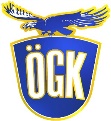 Träningar: Tisdagar 17.30 – 18.30 & Lördagar 10.00 – 11.00 Sporthallen/ParadisetTränare: Wilma Hägglöf & Wilma JakobssonGruppföräldrar: Ramona Sjölund & Marina JohanssonMedlemsavgift/ÅR: 300 kr/Person eller 500 kr/Familj (kopplad) till försäkringenTräningsavgift:  2350 kr/Termin (någon går 1 gång i veckan kostar då 1250kr/termin)Terminens längd är ungefär som en skolterminKläder: Kan vara linne/tights, sockar (el tåskor som finns att köpa för 100 kr/paret)Bra att finns med i whats app gruppen – för snabb infoFörsta träningarna kan föräldrarna finnas med på läktaren och titta sen blir det mer fokus för barnen om föräldrarna vill vänta utanför (prata med tränarna om nån vill ha förälder med )Julshowen blir lördag 9/12 med temat ”Kärlek” då är hela klubben medMöjlighet att delta på läger i Östersund för barn födda from 2008 – anmäl till Pettersson.liselotte@telia.com – Senast fredag 30/9Från början är det träning som gäller – tävling kommer senare om man vill, inget tvång såklart – klubben har under flera år arbetat kraftigt med värdegrunden, hur man är mot varandra, utbildat nya ledare, arbetat med ”Gymnastiken Vill ” – vi har bra och sunda ledare för era barn Vi försöker begränsa försäljning i denna yngsta RG gruppen men vill vädja till er föräldrar om hjälp att försöka sälja en annons till vår kommande tävling – Svenska Cupen i Rytmisk Gymnastik 14-15/10 – färdigt material mailas till : robert.gidlund@afconsult.comHelsida i p- bladet kostar 1000 kr och Halvsida kostar 500 kr – Hoppas ni har möjlighet att ordna en halvsida. Annars finns möjlighet till friköp och att sälja Ullmax .Under helgen när vi arr Sv Cupen behöver vi lite hjälp med fikaförsäljning, städning etc och hoppas ni vill hjälpa oss med detLiselotte Pettersson Ordförande 070 516 06 01Eva Wikström Kassör 070-224 14 73Michael Krantz RG:s Arbetsgrupp/Valberedningen 070-517 91 63